№7(10257)			 		25 января 2024 г.Официальное издание органов местного самоуправленияШапкинского сельсовета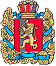 ШАПКИНСКИЙ СЕЛЬСКИЙ СОВЕТ ДЕПУТАТОВЕНИСЕЙСКОГО РАЙОНА                                                       КРАСНОЯРСКОГО КРАЯ                    	                РЕШЕНИЕ         22.01.2024г.		                                   п. Шапкино	                                        №43-202рО внесении изменений в решение Шапкинского сельского Совета депутатов от 26.01.2017№19-78р «Об утверждении Положения Об оплате труда выборных должностных лиц местного самоуправления, осуществляющих свои полномочия на постоянной основе, лиц, замещающих иные муниципальные должности и муниципальных служащих Шапкинского сельсовета»Руководствуясь ст. 8 Решения Шапкинского сельского Совета депутатов от 13.12.2023г. № 41-192р «О бюджете Шапкинского сельсовета на 2024 год и плановый период 2025-2026 годов» и Постановлением Совета Администрации Красноярского края от 29.12.2007г. № 512-п «О нормативах формирования расходов на оплату труда депутатов, выборных должностных лиц местного самоуправления, осуществляющих свои полномочия на постоянной основе, лиц, замещающих иные муниципальные должности, и муниципальных служащих», в целях реализации решения об индексации заработной платы работников бюджетной сферы с 1 января 2024 года, Шапкинский сельский Совет депутатов РЕШИЛ:Внести в решение Шапкинского сельского Совета депутатов от 26.01.2017№19-78р «Об утверждении Положения Об оплате труда выборных должностных лиц местного самоуправления, осуществляющих свои полномочия на постоянной основе, лиц, замещающих иные муниципальные должности и муниципальных служащих Шапкинского сельсовета» (далее решение) следующие изменения:В приложении к решению (далее - Положение) пункт 2 статьи 3 дополнить абзацем следующего содержания: «Дополнительно к денежному вознаграждению выборным должностным лицам и лицам, замещающим иные муниципальные должности, выплачивается ежемесячное денежное поощрение в размере не более одного месячного денежного вознаграждения увеличенное на 3000 рублей».В приложении к решению (далее-Положение) статью 9 дополнить абзацем 2 следующего содержания: «Размер ежемесячного денежного поощрения, определенный в соответствии с абзацем 1 настоящего пункта, увеличивается на 3000 рублей».   Контроль за исполнением настоящего решения на постоянную депутатскую комиссию по контрольно-правовым отношениям, финансам и бюджету.Решение вступает в силу после его официального опубликования в печатном издании «Шапкинский вестник» и распространяется на правоотношения, возникшие с 1 января 2024 года.Председатель сельскогоСовета депутатов                                                              Глава Шапкинского сельсовета   ________________ А.В. Наконечный                             __________Л.И. ЗагитоваОтпечатано в администрации Шапкинского сельсовета на персональном компьютере по адресу: Россия, Красноярский край, Енисейский район, п. Шапкино, ул. Центральная, 26, тел. 70-285 Распространяется бесплатно. Тираж 10экз.